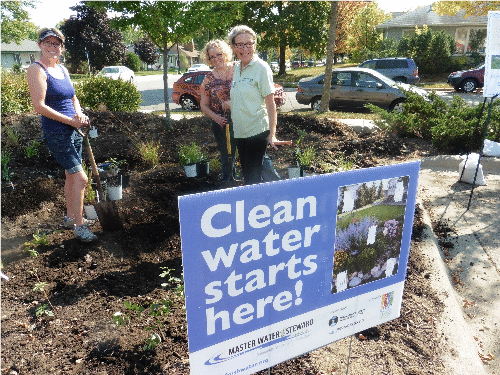 Spring Water & Energy StewardshipWorkshop for West Metro CongregationsMon April 13 6 to 9pm St. Luke Presbyterian, 3121 Groveland School Rd Co-sponsored by the Alliance for Sustainability, MN IPL & Hennepin Countywww.afors.org/congregations    www.afors.org/faithcommunitysolarLearn from successful projects from other congregations!Questions? call Sean Gosiewski, Alliance for Sustainability  612-250-0389  sean@afors.orgQuestions? call Sean Gosiewski, Alliance for Sustainability  612-250-0389  sean@afors.org6:00pm Tour the new rain gardens  and permaculture gardens at St. Luke6:30 pm Congregations will share their current projects – and 6:45 pm  Presentation from St. Luke Presbyterian on their Rain Gardens & Solar project7:00 pm  Energy & Water Action resources - Alliance, Hennepin Co. EOR, Enerchange, CEE, MN IPL, etc.7:30pm Hands on Watershed Stewardship & Energy Stewardship Workshops6:00pm Tour the new rain gardens  and permaculture gardens at St. Luke6:30 pm Congregations will share their current projects – and 6:45 pm  Presentation from St. Luke Presbyterian on their Rain Gardens & Solar project7:00 pm  Energy & Water Action resources - Alliance, Hennepin Co. EOR, Enerchange, CEE, MN IPL, etc.7:30pm Hands on Watershed Stewardship & Energy Stewardship WorkshopsWatershed StewardshipFunding Opportunities      Minnehaha Creek Watershed www.minnehahacreek.org/grantsBrett Eidem Cost Share Grant Administrator (952) 641-4523  beidem@minnehahacreek.orgProject Cost Share Grants – Institutions may apply year round www.minnehahacreek.org/grants/cost-share-grants-clean-water-landscaping Education Grants - due in the fall www.minnehahacreek.org/grants/cynthiakrieg    Hennepin County Environmental Services  www.hennepin.us/GreenPartners      Patience Caso Green Partners Program Manager  612.348.9352 Patience.Caso@hennepin.usGreen Partners Environmental Education Grants – Grant Deadline in Mid OctBranch organizations may be awarded up to $15,000 to implement a project that engages at least 200.Root groups may be awarded up to $8,000 to implement a project that engages at least 150 people.    Natural Resources Grants  Jim Kujawa at 612.348.7338 or James.Kujawa@hennepin.us    www.hennepin.us/residents/environment/natural-resources-funding     Business Recycling Grants  www.hennepin.us/business/recycling-hazardous-waste/business-recycling Design help Brett H. Emmons, PE, ENV SP, LEED AP EOR, Inc., 651.203.6003  bemmons@eorinc.com , www.eorinc.com Stacy Anderson, Earth Wizards, 612-366-6487   stace@earthwizards.com , www.earthwizards.com Master Water Stewards, www.masterwaterstewards.org Metro Blooms www.metroblooms.org       Metro Blooms Workshops –  www.metroblooms.org/workshop_signup_B.php Plymouth April 21, 2015 (Tue) 6:00 pm St. Barnabas Lutheran ChurchMay 5, 2015(Tue) 6:00 pm Minnetonka Community Center	May 21, 2015 (Thu) 6:00 pm St. Mary's Greek Orthodox Church (Mpls.)	May 28, 2015 (Thu) 6:00 pm St. Louis Park Recreation CenterMembers Taking action at home Master Water Stewards www.masterwaterstewards.org www.afors.org/waterstewards   Grace Sheely, Water Master Water Steward,  952-974-1286  gracesheely@gmail.comLouann Waddick, Master Water Steward,  612-715-3158 lawaddick@gmail.comMaintenance Workshops for staff & contractors www.fortinconsulting.com/calendar-of-events Summer & winter maintenance classes and videos  www.minnehahacreek.org/education Community Service Projects – Earth Day Clean Ups     July 26, 2015 Minnehaha Creek Cleanup www.minnehahacreek.org/events/2015-minnehaha-creek-cleanup  and     Fall Community Clean Ups for Water Quality http://freshwater.org/community-clean-ups-for-water-quality   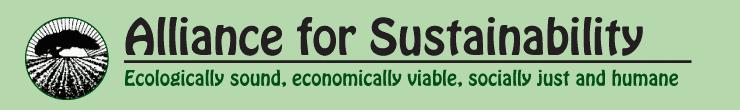 Watershed StewardshipFunding Opportunities      Minnehaha Creek Watershed www.minnehahacreek.org/grantsBrett Eidem Cost Share Grant Administrator (952) 641-4523  beidem@minnehahacreek.orgProject Cost Share Grants – Institutions may apply year round www.minnehahacreek.org/grants/cost-share-grants-clean-water-landscaping Education Grants - due in the fall www.minnehahacreek.org/grants/cynthiakrieg    Hennepin County Environmental Services  www.hennepin.us/GreenPartners      Patience Caso Green Partners Program Manager  612.348.9352 Patience.Caso@hennepin.usGreen Partners Environmental Education Grants – Grant Deadline in Mid OctBranch organizations may be awarded up to $15,000 to implement a project that engages at least 200.Root groups may be awarded up to $8,000 to implement a project that engages at least 150 people.    Natural Resources Grants  Jim Kujawa at 612.348.7338 or James.Kujawa@hennepin.us    www.hennepin.us/residents/environment/natural-resources-funding     Business Recycling Grants  www.hennepin.us/business/recycling-hazardous-waste/business-recycling Design help Brett H. Emmons, PE, ENV SP, LEED AP EOR, Inc., 651.203.6003  bemmons@eorinc.com , www.eorinc.com Stacy Anderson, Earth Wizards, 612-366-6487   stace@earthwizards.com , www.earthwizards.com Master Water Stewards, www.masterwaterstewards.org Metro Blooms www.metroblooms.org       Metro Blooms Workshops –  www.metroblooms.org/workshop_signup_B.php Plymouth April 21, 2015 (Tue) 6:00 pm St. Barnabas Lutheran ChurchMay 5, 2015(Tue) 6:00 pm Minnetonka Community Center	May 21, 2015 (Thu) 6:00 pm St. Mary's Greek Orthodox Church (Mpls.)	May 28, 2015 (Thu) 6:00 pm St. Louis Park Recreation CenterMembers Taking action at home Master Water Stewards www.masterwaterstewards.org www.afors.org/waterstewards   Grace Sheely, Water Master Water Steward,  952-974-1286  gracesheely@gmail.comLouann Waddick, Master Water Steward,  612-715-3158 lawaddick@gmail.comMaintenance Workshops for staff & contractors www.fortinconsulting.com/calendar-of-events Summer & winter maintenance classes and videos  www.minnehahacreek.org/education Community Service Projects – Earth Day Clean Ups     July 26, 2015 Minnehaha Creek Cleanup www.minnehahacreek.org/events/2015-minnehaha-creek-cleanup  and     Fall Community Clean Ups for Water Quality http://freshwater.org/community-clean-ups-for-water-quality   Energy StewardshipSave money with your congregation’s building with energy audits from Enerchange & Energy Star Portfolio MngrMichael T’Kach, Enerchange  612/374-8787 mtkach@enerchange.org www.EnerChange.orgEnergy Star Portfolio Manager www.energystar.gov/buildings ,   www.energystar.gov//congregations Help members save energy at home with MN CEE’s – Home Energy Squad - Enhanced.Hannah Strong. Community Outreach, MN CEE. 612.335.5828  hstrong@mncee.org  www.mncee.org  http://mncee.org/Find-Programs/Congregation-Energy-Savings/ Cool Congregations – MN Interfaith Power & Light  http://mnipl.org/programs/becoming-a-cool-congreation.html Caitlin Olsen,  MN GreenCorps (952)-221-7821 caitlin@mnipl.org, Learn how to buy affordable renewable energy for your congregation and members   Wind Source  www.pca.state.mn.us/index.php/living-green/living-green-citizen/buying-green/buy-green-power.html Holy Trinity’s campaign - http://htlcmpls.org/justice/faithful-energy/ Community Solar Gardens – AforS – Faith Community Solar Project – helping congregations choose quality on site & community solar garden options – Sean Gosiewski, 612-250-0389  sean@afors.org , www.afors.org/faithcommunitysolar MN IPL Solar Team – Working to develop 1 or 2 projects. http://mnipl.org/teams/mnipl-solar-team.html Values Statement http://mnipl.org/teams/mnipl-solar-team/community-solar-gardens/community-solar-values-statement.html Energy StewardshipSave money with your congregation’s building with energy audits from Enerchange & Energy Star Portfolio MngrMichael T’Kach, Enerchange  612/374-8787 mtkach@enerchange.org www.EnerChange.orgEnergy Star Portfolio Manager www.energystar.gov/buildings ,   www.energystar.gov//congregations Help members save energy at home with MN CEE’s – Home Energy Squad - Enhanced.Hannah Strong. Community Outreach, MN CEE. 612.335.5828  hstrong@mncee.org  www.mncee.org  http://mncee.org/Find-Programs/Congregation-Energy-Savings/ Cool Congregations – MN Interfaith Power & Light  http://mnipl.org/programs/becoming-a-cool-congreation.html Caitlin Olsen,  MN GreenCorps (952)-221-7821 caitlin@mnipl.org, Learn how to buy affordable renewable energy for your congregation and members   Wind Source  www.pca.state.mn.us/index.php/living-green/living-green-citizen/buying-green/buy-green-power.html Holy Trinity’s campaign - http://htlcmpls.org/justice/faithful-energy/ Community Solar Gardens – AforS – Faith Community Solar Project – helping congregations choose quality on site & community solar garden options – Sean Gosiewski, 612-250-0389  sean@afors.org , www.afors.org/faithcommunitysolar MN IPL Solar Team – Working to develop 1 or 2 projects. http://mnipl.org/teams/mnipl-solar-team.html Values Statement http://mnipl.org/teams/mnipl-solar-team/community-solar-gardens/community-solar-values-statement.html Spring Water & Energy StewardshipWorkshops for Congregations Please plan to bring 2 to 4 volunteers and/or staff from your congregationFree! RSVP at http://tinyurl.com/aforsrsvp    www.afors.org/congregationsQuestions? call Sean Gosiewski, Alliance for Sustainability  612-250-0389  sean@afors.orgSpring Water & Energy StewardshipWorkshops for Congregations Please plan to bring 2 to 4 volunteers and/or staff from your congregationFree! RSVP at http://tinyurl.com/aforsrsvp    www.afors.org/congregationsQuestions? call Sean Gosiewski, Alliance for Sustainability  612-250-0389  sean@afors.orgMpls & Edina- Thurs March 19  6 to 9pm, Lutheran Church of Christ the Redeemer      5440 Penn Ave S, Mpls MN North Suburban – Tuesday March 24 6 to 8:30pm, Maple Grove Lutheran 9251 Elm Creek Blvd.  Maple Grove, North & NE MPLS - Thurs March 26 6 to 9pm Mississippi Watershed Management Organization www.mwmo.org Mtka & West Metro – Mon April 13 6 to 9pm St. Luke Presbyterian, 3121 Groveland School Rd www.stluke.mn Mpls & Edina- Thurs March 19  6 to 9pm, Lutheran Church of Christ the Redeemer      5440 Penn Ave S, Mpls MN North Suburban – Tuesday March 24 6 to 8:30pm, Maple Grove Lutheran 9251 Elm Creek Blvd.  Maple Grove, North & NE MPLS - Thurs March 26 6 to 9pm Mississippi Watershed Management Organization www.mwmo.org Mtka & West Metro – Mon April 13 6 to 9pm St. Luke Presbyterian, 3121 Groveland School Rd www.stluke.mn Mpls & Edina- Thurs March 19  6 to 9pm, Lutheran Church of Christ the Redeemer      5440 Penn Ave S, Mpls MN North Suburban – Tuesday March 24 6 to 8:30pm, Maple Grove Lutheran 9251 Elm Creek Blvd.  Maple Grove, North & NE MPLS - Thurs March 26 6 to 9pm Mississippi Watershed Management Organization www.mwmo.org Mtka & West Metro – Mon April 13 6 to 9pm St. Luke Presbyterian, 3121 Groveland School Rd www.stluke.mn Agenda 6:00pm Rain Garden Tour &  Networking  6:30 pm  Congregations will share their current projects7 pm Hands on Watershed Stewardship & Energy Stewardship Workshops (bring 2 or more people to catch both)Agenda 6:00pm Rain Garden Tour &  Networking  6:30 pm  Congregations will share their current projects7 pm Hands on Watershed Stewardship & Energy Stewardship Workshops (bring 2 or more people to catch both)Agenda 6:00pm Rain Garden Tour &  Networking  6:30 pm  Congregations will share their current projects7 pm Hands on Watershed Stewardship & Energy Stewardship Workshops (bring 2 or more people to catch both)Co-sponsored by the Alliance for Sustainability, MN Interfaith Power and Light, TRUST Inc., Enerchange, MN Center for Energy & Environment, EOR Inc., Earth Wizards, Fresh Water Society’s Master Water Stewards, Minnehaha Creek & 9 Mile Creek & Mississippi Watersheds & Hennepin County Environmental ServicesCo-sponsored by the Alliance for Sustainability, MN Interfaith Power and Light, TRUST Inc., Enerchange, MN Center for Energy & Environment, EOR Inc., Earth Wizards, Fresh Water Society’s Master Water Stewards, Minnehaha Creek & 9 Mile Creek & Mississippi Watersheds & Hennepin County Environmental ServicesCo-sponsored by the Alliance for Sustainability, MN Interfaith Power and Light, TRUST Inc., Enerchange, MN Center for Energy & Environment, EOR Inc., Earth Wizards, Fresh Water Society’s Master Water Stewards, Minnehaha Creek & 9 Mile Creek & Mississippi Watersheds & Hennepin County Environmental Services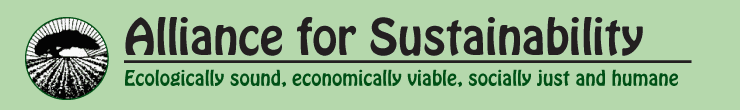 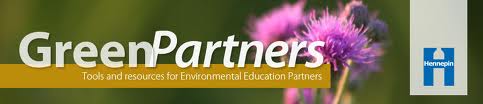 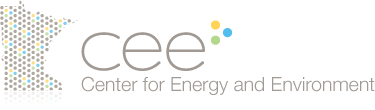 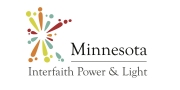 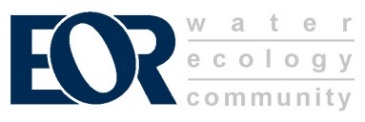 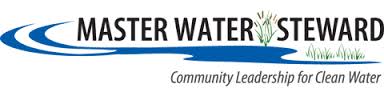 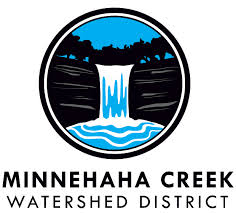 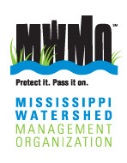 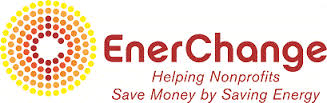 